Top of FormRelated AttachmentsBottom of Form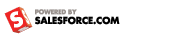 